Телеграм-канал «ПІДТРИМАЙ ДИТИНУ»: КАНАЛ  СТВОРЕНО З ТУРБОТОЮ ПРО БАТЬКІВ І ДІТЕЙВ Україні стартував проєкт психологічної підтримки «ПОРУЧ»   Для підлітків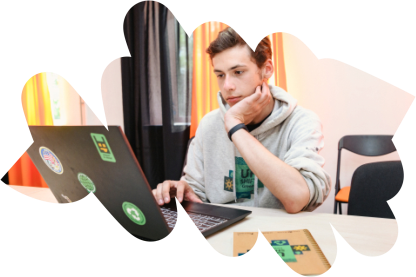   Для батьків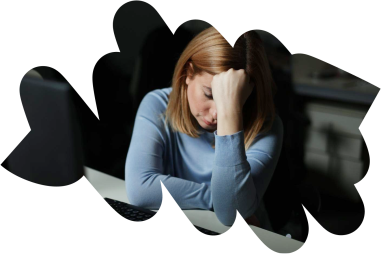                  Для психологів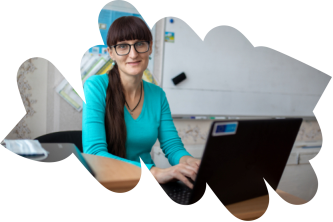  Як підготувати дітей до надзвичайних ситуацій: 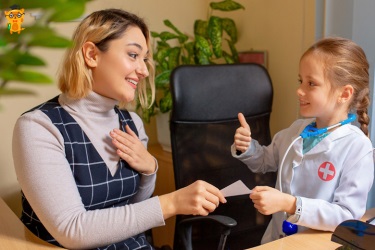 поради психолога Світлани РойзЯк впоратися зі стресом під час війни: поради психологи ні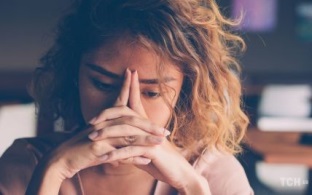  Як не піддаватися паніці у воєнний час: поради психологині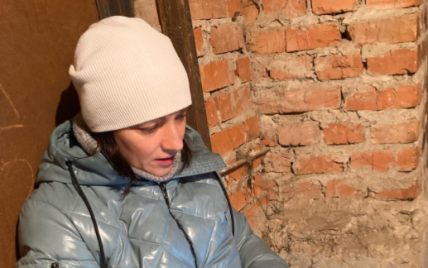 